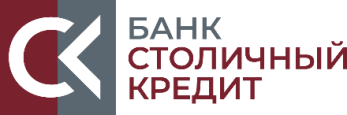 ЗАЯВЛЕНИЕна подключение к системе «iBank2»Настоящим клиент_______________________________________________________________________________ (далее - Клиент)   полное официальное наименование организации с организационно-правовой формой/Ф.И.О. Индивидуального предпринимателяв соответствии со статьей 428 Гражданского кодекса Российской Федерации присоединяется к действующей редакции Договора обмена электронными документами с использованием системы электронного банкинга "iBank2"(для юридических лиц и индивидуальных предпринимателей) (далее – Договор), размещенного на сайте ООО КБ «Столичный Кредит» (далее – Банк) www.capitalkredit.ru, и просит подключить его к системе электронного банкинга "iBank2"ИНН(КИО) Клиента____________ КПП Клиента_________________ ОГРН/ОГРНИП Клиента_____________________________ Местонахождение Клиента _____________________________________________________________________________________Счета Клиента в ООО КБ «Столичный Кредит», по которым необходимо оказание услуг с использованием системы «iBank2»:Лица, уполномоченные работать в системе «iBank2» (в соответствии с карточкой с образцами подписи и оттиска печати Клиента):в случае отсутствия второго лица в графе «ФИО пользователя» прописывается: «не предусмотрено»просмотр информации без права подписи (в случае отсутствия такого лица в графе «ФИО пользователя» прописывается: «не предусмотрено»)Перечень электронных документов, передаваемых по Системе «iBank 2» и необходимое количество ЭП:Прошу подключить к тарифам по операциям, связанным с организацией и осуществлением электронного документооборота.                                                            С действующими тарифами на обслуживание клиента по системе "iBank2" и порядком их взимания ознакомлен.___________________________/________________________________________________________________________________/                       подпись				                          ФИО (полностью)В целях использования системы электронного банкинга "iBank2" (отметить один из вариантов А или В):Блокировочное слово – уникальное слово, определяемое Клиентом при регистрации в Системе «iBank 2». Блокировочное слово может быть использовано Клиентом для блокирования своей работы в «iBank 2» по телефонному звонку в Банк (например, в случае компрометации ключа)Клиент подтверждает, что до заключения Договора проинформирован Банком об условиях работы в системе «iBank2», условиях использования ЭП, иных условиях Договора, а также ознакомлен с памяткой об обеспечении информационной безопасности. Клиент проинформирован об ограничениях способов и мест использования, мерах безопасного использования ЭП, случаях повышенного риска использования ЭП, способах и сроках уведомления о совершении каждой операции с использованием ЭП___________________________/_____________________________________________________________________________________/                       подпись				                          ФИО (полностью)Клиент: Руководитель/Индивидуальный предприниматель   _______________________/______________________________________________/                                                                                    подпись			             ФИО                               м.п.«_____»__________________ 20___г.	  _________________________	               	                   (контактный телефон)	                                    Отметка о приеме:Работник банка________________________	______________________	__________________________________________________                                 (должность)	           (подпись)	                                   (расшифровка)Дата/время  приема        «____» __________________20___ г.  ______:______№ п/пСчет в банке (20 знаков)Наименование  счета12345ФИО пользователяЗанимаемая должностьДокумент (вид, номер, кем и когдавыдан)Номер мобильного телефона для использования в целях, оговоренных в Договоре, а также в качестве средства подтверждения, в том числе для получения одноразовых паролейВалюта  счетаНомер счета1.2.3.4.5.ФИО пользователяЗанимаемая должностьДокумент (вид, серия, номер, кем и когдавыдан)Номер мобильного телефона для использования в целях, оговоренных в Договоре, а также в качестве средства подтверждения, в том числе для получения одноразовых паролейВалюта счетаНомер счета1.2.3.4.5.ФИО пользователяЗанимаемая должностьДокумент (вид, серия, номер, кем и когда выдан)Наименование Электронного документаКоличество ЭП (нужное подчеркнуть)1Платежное поручение1 или 22Платежное требование1 или 23Инкассовое поручение1 или 24Заявление об отказе от акцепта1 или 25Аккредитив1 или 26Заявление на перевод иностранной валюты1 или 27Поручения на обязательную продажу1 или 29Поручения на продажу иностранной валюты1 или 210Поручения на покупку иностранной валюты1 или 211Поручения на конвертацию иностранной валюты1 или 212Поручения на обратную продажу иностранной валюты1 или 213Отзыв1 или 214Письмо1 или 2Вариант А: предоставить аппаратные средства усиленной ЭП[1]да □       нет □ Вариант В: использовать облачную электронную подпись (ОЭП)да □       нет □